Корректурные пробы для развития внимания Регулярные занятия по развитию внимания дают положительные результаты. Дети приучаются не просто слушать, а слышать, не просто смотреть, а видеть…         Корректурные пробы – это замечательный материал для развития усидчивости детей, зрительного внимания и памяти, а так же подготовка ребёнка к школьному обучению.Корректурные пробы (от слова корректировать) – задания на поиск, исправление, корректировку некоторой информации (цифры, буквы, картинки, фигуры и т.д.).         При работе с корректурными пробами важно обучить ребёнка просматривать информацию построчно, слева – направо, от начала до конца ряда, чтобы дошкольники учились упорядочивать, организовывать своё внимание. По окончании работы нужно её проверить самостоятельно (ещё раз с начала до конца просмотреть по рядам, при необходимости – исправить ошибки). И только потом работу проверяет взрослый. Для начала можно использовать задания «Дорисуй домики, листочки», «Дорисуй рыбок, бабочек, улиток».         Для того,  чтобы заинтересовать детей, можно делать эти задания параллельно – взрослый и ребёнок (или несколько детей), а затем проверить друг у друга. Если взрослый намеренно делает ошибки, и их находит ребёнок – это повышает интерес детей к данным заданиям.         Начинать выполнение данных упражнений необходимо с вычёркивания (подчёркивания) одной фигуры (буквы), главное – научить ребёнка работать по рядам, а не хаотично. Когда способ действия освоен – можно усложнять задания – поиск нескольких объектов (они отмечаются разными способами: подчеркнуть, зачеркнуть, обвести в кружок и т.д.). Затем можно ограничивать время выполнения заданий.         Ещё более сложные задания на поиск фигур по нескольким признакам (мальчик с ушами и улыбкой и т.п.). Задания можно варьировать, на одном и том же бланке искать разные объекты. Также можно искать сочетания картинок, букв среди множества других.         Очень полезны для развития внимания и мелкой моторики упражнения на кодирование информации: поставить в фигурках знаки как на образце.Учёные выяснили, что если ребёнок,  поступивший в первый класс выполняет каждый день корректурную форму, то через два месяца у него ошибок при чтении станет  в 2 – 3 раза меньше.Данный вид задания можно предлагать детям от трёх лет и старше, постепенно усложняя задания: давать меньше времени на его выполнение и увеличивать количество символов в задании.         Далее представлены некоторые варианты заданий.Задание 1. Дорисуй.    Дорисуй окно у домика и палочку у листочка.    Дорисуй бабочек, рыбок, улиток.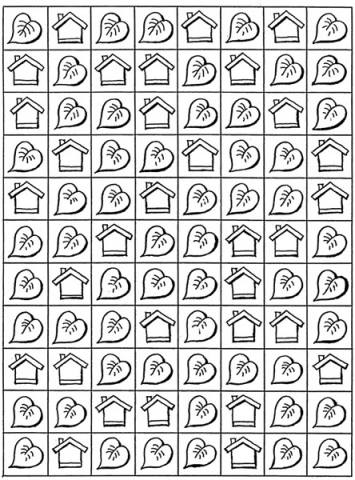 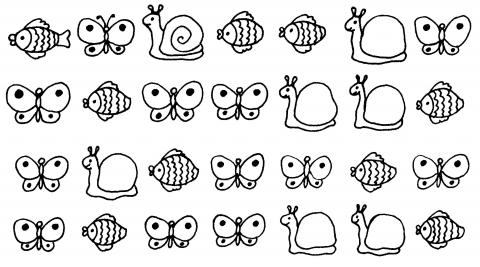  Задание 2. Знакомые предметы.         Предлагается бланк с изображением знакомых предметов трёх видов, расположенных по 9 в каждом ряду (5-10 рядов).а)     вычеркнуть все грибочки;б)    подчеркнуть все мячики;в)     вычеркнуть всё ёлочки красным карандашом, а мячики – синим;г)     вычеркнуть все мячики и подчеркнуть все ёлочки.Можно не вычёркивать, а считать. На одно занятие предлагается 1 вариант заданияЗадание 3. Геометрические фигуры.Изображены фигуры 3-4 видов. Всего 5-10 рядов по 9-10 фигур в каждом ряду.а)     поставить точку во всех треугольниках или поставить чёрточку в кругах (это наиболее простой вариант, можно начинать с него);б)    расставить значки как показано на образце;в)     расставить значки только в квадратах и треугольниках;г)     поставить значки в ромбах и подчеркнуть все квадраты.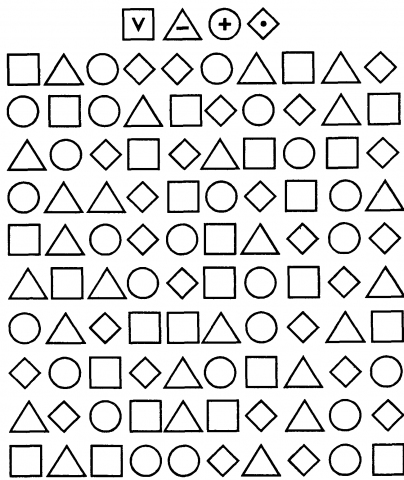 Задание 4.  Девочки.         Предлагаются бланки с изображением девочек, расположенных по 8 в каждом ряду (5-10 рядов).а)     подчеркни (сосчитай) девочек с чёрными бантиками (белыми);б)    подчеркни (сосчитай) девочек с чёрными волосами и бантиками;в)     … с белыми волосами и белыми бантиками;г)     … с  белыми волосами и чёрными бантиками;д)    … с чёрными волосами и белыми бантиками.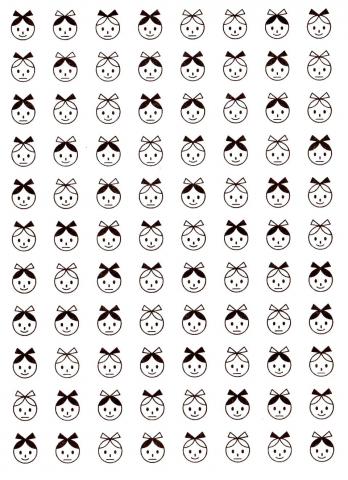 Задание 5.  Хрюши.         Предлагается бланк с изображением поросят, расположенных по 10 в каждом ряду (5-12 рядов).а)     подчеркни (посчитай) весёлых (грустных) поросят;б)    подчеркни весёлых (грустных) поросят с двумя ушками (одним ушком);в)     подчеркни весёлых (грустных) поросят с двумя (одним) ушками, без чёлки (с чёлкой).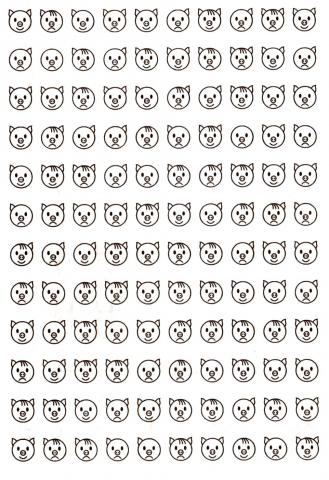 Задание 6. Бурёнки.Предлагаются бланки с изображением бурёнок, расположенными по 8 в ряду (5-10 рядов).а)     подчеркни (посчитай)  бурёнок с одним рогом (с двумя);б)    подчеркни (посчитай) бурёнок с одним ушком (с двумя);в)     … с одним рогом, одним ушком (и наоборот) и другие варианты.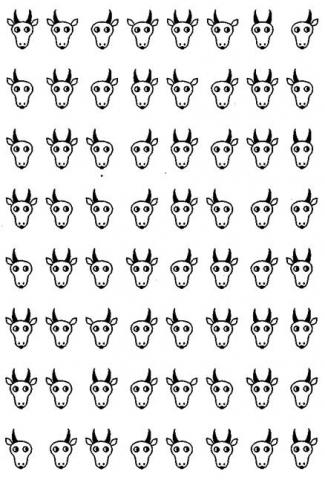 Задание 7. Человечки.         Предлагаются бланки с изображением человечков с разным положением рук и ног, расположенных по 9 в ряду.а)     закрась (подчеркни, заштрихуй, посчитай) человечков, которые стоят на одной ножке;б)    закрась (подчеркни, заштрихуй, посчитай) человечков, которые стоят на одной ножке, расставив руки в стороны;в)     закрась (подчеркни, заштрихуй, посчитай) человечков, которые расставили ноги «шире плеч» и раскинули руки в стороны;г)     … которые расставили руки и ноги на ширину плеч;д)    … которые опустили руки и поставили ноги близко друг к другу.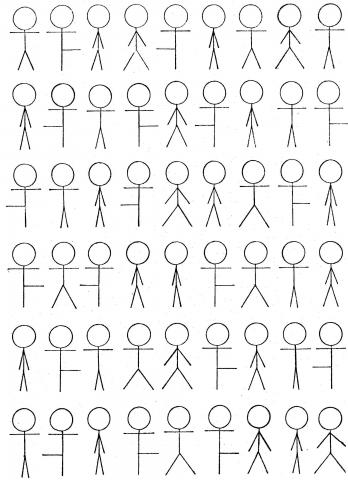 Задание 8. Фигуры.         Нарисованы фигуры, находящиеся одна в другой.а)     подчеркни (зачеркни) круги в квадрате (квадраты в круге);б)    подчеркни треугольник в круге, зачеркни круг в треугольнике;в)     подчеркни одной чертой квадрат в треугольнике, двумя чертами треугольник в квадрате.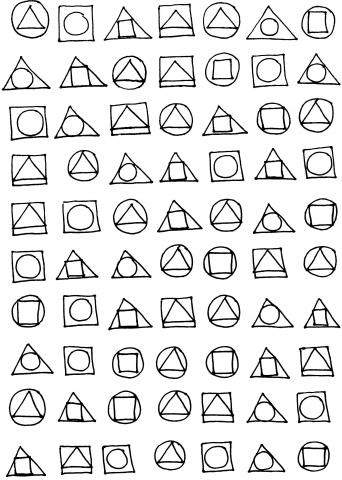 Задание 9. Посчитай, сколько раз встречается слово "дом"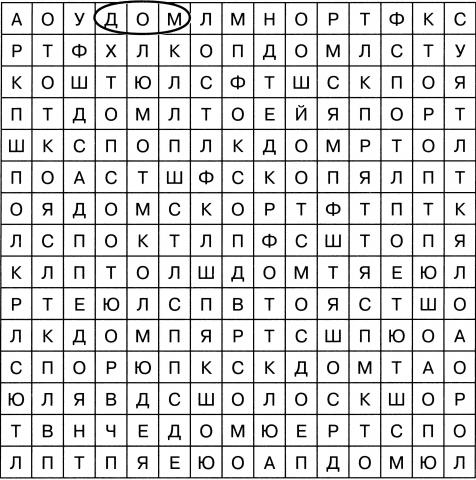 